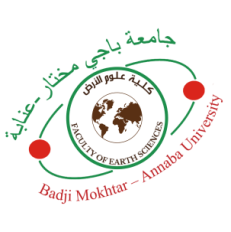 EMPLOI DU TEMPS LICENCE 3 GEOLOGIE FONDAMENTALE  LMD   (S2) 2023/2024                                                                                                                                                                                             Salle >>> C.2.5Légende : Les matières enseignées en  anglais avec un fond de couleur bleu ciel et  à distance avec un fond de couleur vert clairHorairesSamediDimancheLundiMardiMercrediJeudi0830 - 10h00Ethique et déontologieCoursMr SAYADGéologie de l’Algérie Cours  Mr CHOUABBISalle : D.2.6MicrotectoniqueCoursMme MOURDIMicrotectoniqueTDMme MOURDIPaléontologieCours  Mme SALMI LAOUARStage de terrain10h15 - 11h45Gestion des ProjetsCoursMr DERRADJIGéologie de l’Algérie Cours  Mr CHOUABBISalle : D.2.6SédimentologieCoursMr TLILIPétrologie CoursMr LAOUAR PaléontologieTP Mme SALMI LAOUARStage de terrainPAUSEStage de terrain13h00 - 14h30Géologie de l’Algérie TPSédimentologieTPMr TLILIPétrologie TDMr LAOUARStage de terrain14h45 - 16h15Géologie de l’Algérie TPStage de terrain